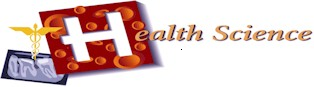 Principles of Health Science  Course Syllabus Teacher:  Yolanda M. Pate, LVN								Phone:  580-5300 ext. 1374		            	Room:  235			 E-mail:  	                                                       Office Hours:  2:30-3:30Tutoring is available at the following times and also by appointment.Tuesday and Thursday   7:30-8:00 a.m.		Required supplies:  	      Due Date:  1st week of schoolSpiral notebook w/ pocketsindex cards (optional for extra credit)highlighter, marker, bottle of hand sanitizer, 1 box of tissuesCourse Outline:A course designed to develop health care specific knowledge and skills in effective communications, ethical and legal responsibilities, client care, safety, first aid, and CPR. This course prepares the student for the transition to Health Science Clinical Rotation, Pharmacy Technician or work based experiences. This course is a pre-requisite to apply for Clinical Rotations.Topics Include:Health Care Systems                                                   History of HealthcareCareers in Healthcare	       			          Human Growth and Development	Anatomy & Physiology					Basic Medical TerminologyPersonal Qualities of Health Care Worker		Legal and Ethical			Nutrition and Wellness					Promotion of Safety			 Infection Control	 					Cultural DiversityMedical MathGrading Policy:40% grade: Daily Grade (daily assignments, participation, and quizzes)60% grade: Tests and Major projectsAny missed work is the student’s responsibility.  You will be responsible for obtaining any missed assignments, notes, or handouts. Your opportunity to make up any missed work will follow the rules according to the SISD grading policy.  Class Participation Rules:Be in your seat when the bell rings. I will dismiss class at end of period.HSTE assignments are the only work to be done in class.  When visitor is in room, please show courtesy and respect.You will be responsible for obtaining any missed assignments, notes / handouts, at the hanging files in class.  Medical current events are acceptable for extra credit; however, you must make prior arrangements with me. Your behavior at all times should reflect credit to you and your school.No food or drinks allowed in classroom.  (exception water)Leadership Activities:Health Occupations Students of America (HOSA) is the student organization that provides leadership development on the local, area, state, and national level.  Participation enables the student to grow personally and to network with other students in a method similar to a professional organization.  HOSA provides opportunities to learn citizenship and participate in community service projects. HOSA is co-curricular and some leadership activities will be conducted within the classroom setting.  Membership is optional but highly recommended for HST students.  Cost for HOSA membership:Dues:  $40   (includes national, state and local dues and T-shirt)		 Uniform: Ladies:  Navy blue skirt/pant suit, white blouse, dark hosiery, closed shoeGentlemen:  Navy blue suit, white collared shirt, maroon tie, dress shoe------------------------------------------------------------------------------------------------ACKOWLEDGMENT OF RULES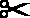 I have read and understand these rules and agree to abide by them.  I will do my best to uphold these requirements. (I have reviewed the rules with my son/daughter)____________________________________________________________________Print Student Name                        Student Signature	                            DATE____________________________________________________________________Print Parent/Guardian Name           Parent/Guardian Signature	      DATE